Nowogród Bobrzański, 28 marca 2023r.GKIII.6220.8.2022.AŁPOSTANOWIENIENa podstawie art. 63 ust. 5 i 5a ustawy z dnia 3 października 2008 r. o udostępnianiu informacji o środowisku i jego ochronie, udziale społeczeństwa w ochronie środowiska oraz o ocenach oddziaływania na środowisko (t.j. Dz. U. z 2022 r. poz. 1029 ze zm.) oraz art. 123 ustawy z dnia 14 czerwca 1960 r. Kodeks postępowania administracyjnego (Dz. U. z 2022r. poz. 2000 ze zm.) w związku ze złożonym wnioskiem Inex Green Sp. z o.o. ul. Pasterska 2b, 50-226 Wrocław, znak: MEW/03/12/2022/ASP z dnia 14 grudnia 2022 r. (data wpływu: 21.12.2022r.), uzupełniony pismem znak: MEW/02/02/2023/ASP z dnia 15 marca 2023r. ( data wpływu: 16.03.2023 r.),  o wydanie decyzji o środowiskowych uwarunkowaniach dla przedsięwzięcia pn.: „Budowa Małej Elektrowni Wodnej Nowogród Bobrzański przy istniejącym jazie piętrzącym w km 47+565 rzeki Bóbr” planowanego do realizacji na terenie działek nr ewid. 1843/1, 20/8 obręb 0002 Nowogród Bobrzański oraz działek nr ewid. 517/3 i 502/6 obręb 0001 Nowogród Bobrzańskipostanawiamzawiesić postępowanie w sprawie wydania decyzji o środowiskowych uwarunkowaniach do czasu przedłożenia przez wnioskodawcę raportu o oddziaływaniu przedsięwzięcia na środowisko.UZASADNIENIEBurmistrz Nowogrodu Bobrzańskiego, postanowieniem znak GKIII.6220.8.2022.AŁ z dnia 27 marca 2023 r., po zasięgnięciu opinii Regionalnego Dyrektora Ochrony Środowiska w Gorzowie Wielkopolskim, Państwowego Powiatowego Inspektora Sanitarnego w Zielonej Górze oraz Dyrektora Państwowego Gospodarstwa Wodnego Wody Polskie Zarządu Zlewni w Lwówku Śląskim nałożył na inwestora obowiązek przeprowadzenia oceny oddziaływania przedsięwzięcia na środowisko dla planowanego przedsięwzięcia polegającego pn.: „Budowa Małej Elektrowni Wodnej Nowogród Bobrzański przy istniejącym jazie piętrzącym w km 47+565 rzeki Bóbr” planowanego do realizacji na terenie działek nr ewid. 1843/1, 20/8 obręb 0002 Nowogród Bobrzański oraz działek nr ewid. 517/3 i 502/6 obręb 0001 Nowogród Bobrzański, jako dla przedsięwzięcia mogącego potencjalnie znacząco oddziaływać na środowisko oraz sporządzenia raportu o oddziaływaniu przedsięwzięcia na środowisko w zakresie ustalonym w art. 66 ustawy z dnia 3 października 2008 r. o udostępnianiu informacji o środowisku i jego ochronie, udziale społeczeństwa w ochronie środowiska oraz o ocenach oddziaływania na środowisko (t.j. Dz. U. z 2022 r. poz. 1029 ze zm.).
 	W myśl art. 63 ust. 5 ustawy z dnia 3 października 2008 r. o udostępnianiu informacji o środowisku i jego ochronie, udziale społeczeństwa w ochronie środowiska oraz o ocenach oddziaływania na środowisko  (t.j. Dz. U. z 2022 r. poz. 1029 ze zm.), organ wydaje postanowienie o zawieszeniu postępowania w sprawie wydania decyzji środowiskowych uwarunkowaniach do czasu przedłożenia przez wnioskodawcę raportu o oddziaływaniu przedsięwzięcia na środowisko. Jeżeli w terminie 3 lat o dnia zawieszenia postępowania, strona nie złoży raportu, żądanie wszczęcia postępowania w sprawie wydania decyzji o środowiskowych uwarunkowaniach uważa się za wycofane i daje podstawę do umorzenia wszczętego postępowania (art. 63 ust. 5a ustawy ooś). Biorąc powyższe pod uwagę postanowiono jak na wstępie.                                                                                                                        Z up. Burmistrza                                                                                                             mgr inż. Mirosław Walencik                                                                                                               Zastępca BurmistrzaPOUCZENIENa niniejsze postanowienie nie przysługuje zażalenie.Otrzymują:Ineex Green Sp. z o.o.ul. Pasterska 2b50-226 WrocławNadleśnictwo Krzystkowiceul. Leśna 166-010 Nowogród BobrzańskiStrony postępowania poprzez obwieszczenie zgodnie z art. 49 k.p.a.A/aDo wiadomości:1. Regionalny Dyrektor Ochrony Środowiska    ul. Jagiellończyka 13    66-400 Gorzów Wielkopolski2. Państwowy Powiatowy Inspektor Sanitarny     ul. Jasna 10     65-470 Zielona Góra3. Państwowe Gospodarstwo Wodne Wody Polskie    Zarząd Zlewni w Lwówku Śląskim    ul. Jaśkiewicza 24    59-600 Lwówek Śląski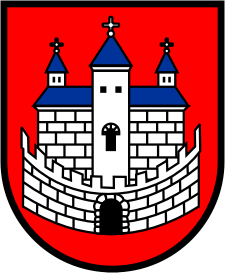 Burmistrz Nowogrodu BobrzańskiegoBurmistrz Nowogrodu BobrzańskiegoBurmistrz Nowogrodu Bobrzańskiegoul. J. Słowackiego 1166-010 Nowogród BobrzańskiNIP: 9291004928
e-mail: now.bobrz.um@post.pl
web: www.nowogrodbobrz.plDni i godziny urzędowania:Poniedziałek  8.00-16.00wtorek - piątek.7.00 – 15.00Nr telefonów i faksów:Centrala   68 329-09-62Fax             68 329-09-62Nr telefonów i faksów:Centrala   68 329-09-62Fax             68 329-09-62